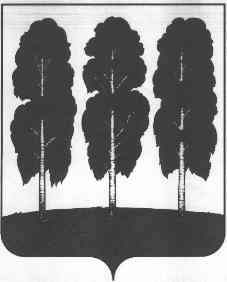 АДМИНИСТРАЦИЯ БЕРЕЗОВСКОГО РАЙОНАХАНТЫ-МАНСИЙСКОГО АВТОНОМНОГО ОКРУГА - ЮГРЫПОСТАНОВЛЕНИЕот 29.11.2022                                                                                                        № 1584пгт. БерезовоО внесении изменений в постановление администрации Березовского района от 01 июня 2021 года № 595 «Об утверждении административного регламента предоставления муниципальной услуги по выдаче разрешений на выполнение авиационных работ, парашютных прыжков, демонстрационных полетов воздушных судов, полетов беспилотных воздушных судов (за исключением полетов беспилотных воздушных судов с максимальной взлетной массой менее 0,25 кг), подъемов привязных аэростатов над населенными пунктами, а также на посадку (взлет) на расположенные в границах населенных пунктов Березовского района площадки, сведения о которых не опубликованы в документах аэронавигационной информации»В целях приведения нормативного правового акта администрации Березовского района в соответствии с действующим законодательством:1. Абзац шестнадцатый пункта 30 приложения к постановлению  администрации Березовского района от 01 июня 2021 года № 595 «Об утверждении административного регламента предоставления муниципальной услуги по выдаче разрешений на выполнение авиационных работ, парашютных прыжков, демонстрационных полетов воздушных судов, полетов беспилотных воздушных судов (за исключением полетов беспилотных воздушных судов с максимальной взлетной массой менее 0,25 кг), подъемов привязных аэростатов над населенными пунктами, а также на посадку (взлет) на расположенные в границах населенных пунктов Березовского района площадки, сведения о которых не опубликованы в документах аэронавигационной информации»  изложить в следующей редакции:«Все помещения, в которых предоставляется муниципальная услуга, должны соответствовать санитарно-эпидемиологическим требованиям, правилам противопожарного режима.».2. Опубликовать настоящее постановление в газете «Жизнь Югры» и разместить на официальном сайте органов местного самоуправления Березовского района.3. Настоящее постановление вступает в силу после его официального опубликования.Глава района	         П.В. Артеев